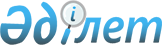 Об утверждении Правил деятельности жилищной комиссии органов военной прокуратуры Республики КазахстанПриказ Генерального Прокурора Республики Казахстан от 25 августа 2017 года № 89. Зарегистрирован в Министерстве юстиции Республики Казахстан 26 сентября 2017 года № 15754.
      В соответствии с пунктом 3-2 статьи 77 Закона Республики Казахстан от 16 апреля 1997 года "О жилищных отношениях" ПРИКАЗЫВАЮ:
      1. Утвердить прилагаемые Правила деятельности жилищной комиссии органов военной прокуратуры Республики Казахстан.
      2. Главной военной прокуратуре обеспечить:
      1) государственную регистрацию настоящего приказа в Министерстве юстиции Республики Казахстан;
      2) в течение десяти календарных дней со дня государственной регистрации настоящего приказа направление его в Республиканское государственное предприятие на праве хозяйственного ведения "Республиканский центр правовой информации" Министерства юстиции Республики Казахстан для официального опубликования и включения в Эталонный контрольный банк нормативных правовых актов Республики Казахстан;
      3) размещение настоящего приказа на интернет-ресурсе Генеральной прокуратуры Республики Казахстан.
      3. Контроль за исполнением настоящего приказа возложить на Главного военного прокурора.
      4. Настоящий приказ довести до должностных лиц в части, их касающейся.
      5. Настоящий приказ вводится в действие по истечении десяти календарных дней после его первого официального опубликования. Правила
деятельности жилищной комиссии органов военной прокуратуры Республики Казахстан
      1. Настоящие Правила деятельности жилищной комиссии органов военной прокуратуры Республики Казахстан (далее - Правила) определяют условия и процедуру распределения жилища из государственного жилищного фонда, или жилища, арендованного местным исполнительным органом в частном жилищном фонде, в том числе ведомственного жилищного фонда, а также регламентируют вопросы рассмотрения заявлений о согласовании приватизации жилища и решения иных вопросов, связанных с обеспечением жилища (далее – жилищные вопросы) военнослужащих и административных государственных служащих органов военной прокуратуры Республики Казахстан (далее – военнослужащие и служащие).
      2. Для решения жилищных вопросов в Главной военной прокуратуре приказом Главного военного прокурора создается жилищная комиссия (далее – Комиссия).
      3. Комиссия формируется из нечетного количества (не менее пяти человек) имеющих право голоса членов и секретаря Комиссии, не имеющего право голоса. 
      В состав Комиссии входят:
      1) председатель Комиссии - заместитель Главного военного прокурора;
      2) руководитель Аппарата Главного военного прокурора;
      3) руководитель кадровой службы; 
      4) старший помощник Главного военного прокурора по обеспечению внутренней безопасности;
      5) руководитель финансовой службы;
      6) секретарь комиссии - представитель кадровой службы.
      4. Основными задачами Комиссии являются:
      1) принятие решения о предоставлении жилища из государственного жилищного фонда, ведомственного жилищного фонда или жилища, арендованного местным исполнительным органом в частном жилищном фонде, либо приватизации жилищ из государственного жилищного фонда;
      2) обеспечение проверки и рассмотрения заявлений и документов военнослужащих и служащих, рассмотрение которых проводится в соответствии с Правилами обеспечения служебным жилищем военнослужащих, исчисления размера, назначения, перерасчета, осуществления, прекращения, приостановления и возобновления жилищных выплат, утвержденными постановлением Правительства Республики Казахстан 12 февраля 2018 года № 49, а также пунктами 4, 5, 6 и 7 Правил приватизации жилищ из государственного жилищного фонда, утвержденных постановлением Правительства Республики Казахстан от 2 июля 2013 года № 673;
      3) обеспечение своевременного рассмотрения рапортов военнослужащих, обратившихся для получения по договору найма, приобретения в собственность жилища в порядке приватизации либо обмен ранее представленного по договору найма жилища;
      4) рассмотрение рапортов о включении военнослужащих в список, нуждающихся в жилье, а также для получения жилища и (или) улучшения жилищных условий;
      5) принятие протокольного решения об удовлетворении рапортов и заявлений военнослужащих и служащих, либо вынесения мотивированного отказа о предоставлении им жилища, либо исключения их из списка нуждающихся в жилье, заключения и продления договора найма служебного жилища;
      6) хранение и ведение рапортов и заявлений, а также прилагаемых к ним документов военнослужащих и служащих.
      Сноска. Пункт 4 в редакции приказа Генерального Прокурора РК от 21.06.2019 № 55 (вводится в действие по истечении десяти календарных дней после его первого официального опубликования).


      5. Комиссия заседает по мере необходимости, но не реже одного раза в квартал. Заседание Комиссии считается правомочным, если на нем присутствует не менее двух третей ее состава.
      6. Секретарем Комиссии ведется протокол (в произвольной форме) заседания комиссии (далее - Протокол).
      Члены Комиссии, имеющие право голоса, отвечают за полноту и достоверность сведений, отраженных в Протоколе.
      7. Протокол подписывается членами Комиссии.
      8. Решения Комиссии принимаются не менее 3/5 голосов путем открытого и устного голосования. 
      9. Рассмотрение рапортов и заявлений военнослужащих и служащих производится без их участия. При необходимости Комиссия путем совместного голосования не менее 3/5 голосов принимают решение о рассмотрении рапорта/заявления с их и/или членов семьи на заседание.
      10. В случае несогласия с решением Комиссии заинтересованные лица вправе обжаловать его Главному военному прокурору, Генеральной прокуратуре либо в суд.
      11. Комиссия прекращает свою деятельность при ликвидации либо реорганизации органов военной прокуратуры.
					© 2012. РГП на ПХВ «Институт законодательства и правовой информации Республики Казахстан» Министерства юстиции Республики Казахстан
				
      Генеральный Прокурор
Республики Казахстан 

Ж. Асанов
Утверждены
приказом Генерального Прокурора
Республики Казахстан
от 25 августа 2017 года № 89